Oplossingen vraagtekens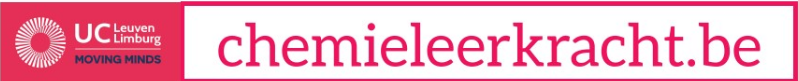 N2O3 + H2O  2 HNO2SO2 + H2O  H2SO3SO3 + H2O  H2SO4Cl2O7 + H2O  2 HClO4P2O5 + 3 H2O  2 H3PO4Er is er geen.Koolzuur.Salpeterzuur.Salpeterigzuur.Er is er geen.Zoutzuur.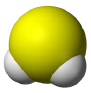 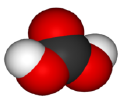 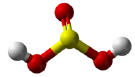 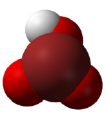 